Frauen*streik Kollektiv Zürich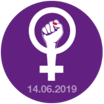 Unterstützen Sie den Frauen*streik 2019Liebe Leser*in,Am 14. Juni 2019 streiken die Frauen* in der Schweiz. Wir bitten Sie uns bei der Durchführung des Frauenstreiks in der Region Zürich zu unterstützen. Bereits 1991 streikten schweizweit eine halbe Million Frauen* – die grösste Beteiligung an einer Streikaktion in der Schweizer Geschichte- für Lohngleichheit und die Anerkennung von Care-Arbeit, gegen Sexismus und Gewalt an Frauen und aus vielen weiteren Gründen.Die Forderungen von damals sind tragischerweise heute noch aktuell. Unsere Löhne und Renten sind immer noch tiefer als jene der Männer. Wir arbeiten Teilzeit, weil wir zwei Drittel der Hausarbeit sowie die Betreuung und Pflege von Kindern, Grosskindern, kranken und pflegebedürftigen Angehörigen übernehmen. Dass diese Arbeit weder bezahlt, noch von der Gesellschaft anerkannt wird, zeigt, dass wir in diesen Belangen, auch 30 Jahren später, nicht viel weitergekommen sind. Dazu kommt alltäglicher Sexismus, häusliche Gewalt und Belästigung, zum Beispiel am Arbeitsplatz.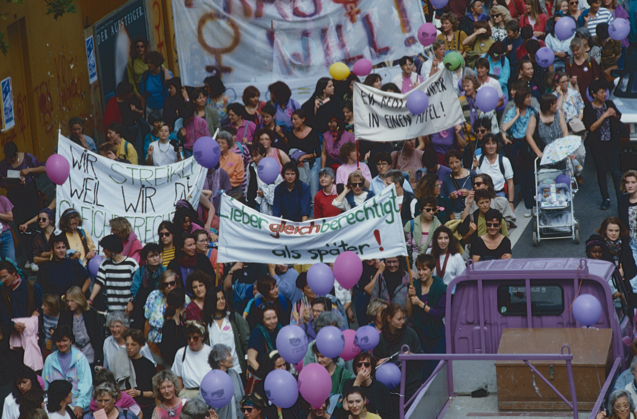 Doch jetzt reicht es! Wir fordern Respekt für unseren Körper und unsere Lebensentwürfe! 2019 wird das Jahr der Frauen*. Deshalb rufen wir am 14. Juni 2019 zum zweiten schweizweiten Frauenstreik auf. Die Vorbereitungen sind in vollem Gange – auch bei uns in Zürich.Wir sind Schüler*innen, Student*innen, Hausfrauen*, Arbeitnehmer*innen, freischaffend, erwerbslos oder pensioniert. Wir sind Mütter, Grossmütter oder kinderlos. Wir organisieren uns selber. Jede nach ihren (zeitlichen) Möglichkeiten, mit ihrem Wissen und ihren Erfahrungen. Damit die Mobilisierung aber richtig Fahrt aufnehmen kann, braucht es Ihre Hilfe. Es müssen Flyer und Plakate gedruckt, ein Hosting für die Webseite bezahlt, Veranstaltungen vorbereitet und Streikküchen organisiert werden. Das alles kostet Geld. Dafür sind wir auf Ihre Spende angewiesen:Mit 20 CHF könne wir beispielweise 200 Flyer drucken und verteilenMit 100 CHF ermöglichen sie eine Veranstaltung zu den diversen Themen des Frauen*streiksSpendenkonto:	Frauen*streik Zürich, Josefstrasse 200, 8005 ZürichIBAN: CH66 0070 0114 8024 6515 5Zürcher KantonalbankZweck:			14.6.19Sprechen Sie bitte auch mit Ihren Nachbar*innen, Kolleg*innen, Freund*innen und Familie über den Streik. Wir würden uns sehr freuen Sie am 14. Juni am Streik zusehen. Mehr Informationen finden Sie auf unserer Website: https://frauenstreikzuerich.chVielen Dank – Frauen*streikkomitee Zürich